Culinary Ability: Food Preparation Award – Evidence Recording Form                                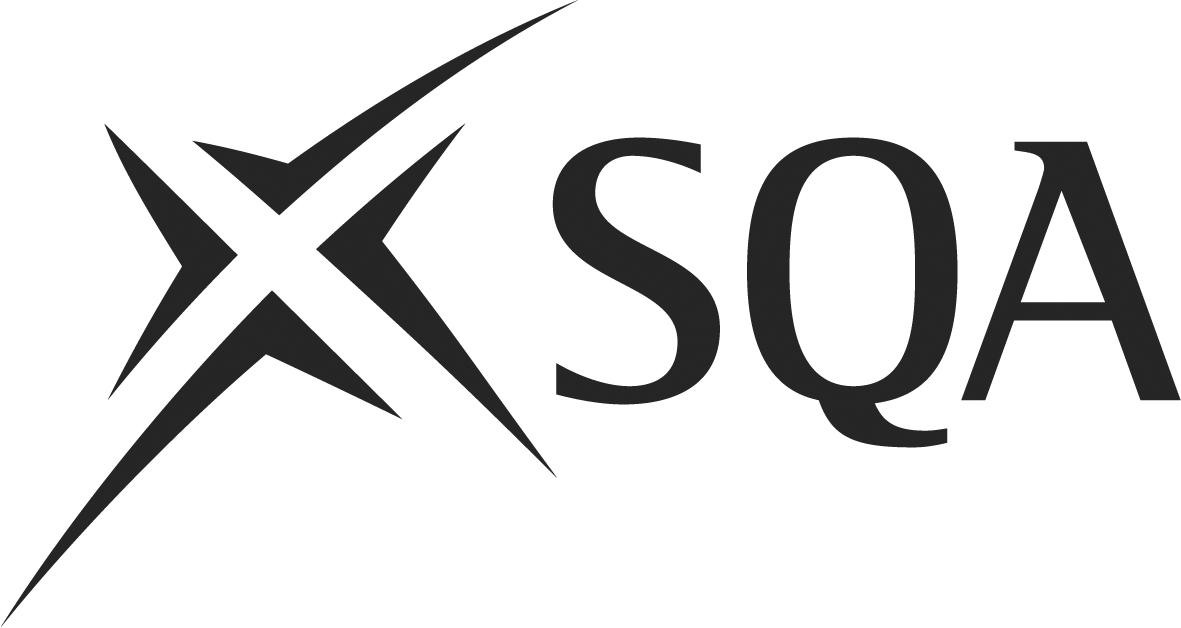 HD96 04 Work Effectively in a Catering EnvironmentHD96 04 Work Effectively in a Catering EnvironmentHD96 04 Work Effectively in a Catering EnvironmentTick () when observed, insert ‘S’ when supplementary evidence usedHD96 04 Work Effectively in a Catering EnvironmentCandidate Name:Scottish Candidate Number (SCN):The aim of this unit is to enable the learner to demonstrate that they can work in a safe, hygienic and secure way in a catering environment, while working effectively as part of a team.  The unit is about basic health and hygiene in the workplace, it also covers workplace safety, security and responsible waste management.Completion of this unit will enable learners to demonstrate that they can:Apply health and safety requirements for working with food in every day work situationsHelp to maintain a safe, hygienic and secure workplaceFollow procedures for responsible waste managementWork effectively as part of a teamI confirm that the candidate has met all the requirements of this unit. I confirm that the candidate has met all the requirements of this unit. Assessor’s Signature:Date: Candidate’s SignatureDate:To be completed if sampled for internal verificationTo be completed if sampled for internal verificationI agree with the assessor’s judgement that the evidence sampled meets the standards specified for this unit.I agree with the assessor’s judgement that the evidence sampled meets the standards specified for this unit.Internal Verifier’s Signature:Date:External Verifier Initial and Date   (if sampled):What you must doWhat you must knowApply health and safety requirements for working with food in every day work situationsApply health and safety requirements for working with food in every day work situationsD1.	Comply with organisational standards for personal hygiene and appearance D2.	Comply with regulations for the safe and hygienic handling and storage of foodD3. 	Carry out at least one Hazard Analysis and Critical Control Point (HACCP) checkD4.	Select and use the appropriate tools and equipment D5.	Use culinary tools and equipment responsiblyK1.	Your organisations’ standards for personal hygiene and appearanceK2.	General rules for the safe and hygienic handling and storage of foodK3.	Your organisations’ HACCP proceduresK4.	The appropriate tools and equipment for specific tasksK5.	Why it is important to use culinary tools and equipment responsiblyK6.	Who any incidents should be reported toHelp to maintain a safe, hygienic and secure workplaceHelp to maintain a safe, hygienic and secure workplaceD6.	Follow health, hygiene and safety procedures in all work activitiesD7.	Follow your organisation’s security proceduresD8.	Identify any hazards or potential hazards and deal with these correctlyD9.	Use safe lifting and handling techniques as appropriateD10.	Report any accidents and near accidents quickly and accurately D11.	Participate in at least one emergency procedure correctlyK7.	Your organisation’s procedures for safety, hygiene and security in the workplace K8.	Your own responsibilities under health and safety regulationsK9.	The types of hazard and emergency that may occur in the workplace and how to deal with theseK10.	The correct techniques for safe lifting and handling that should be followedK11.	Why accidents and near accidents should be reported and who these should be reported toK12.	The importance of reporting all unusual/non-routine incidents to the appropriate personFollow procedures for responsible waste managementFollow procedures for responsible waste managementD12.	Sort waste appropriately (food, paper, cardboard, glass, plastics, cans, etc)D13.	Dispose of waste in the appropriate designated areaK13.	Your organisations’ procedures for sorting, recycling and disposing of wasteK14. 	Why it is important to dispose of waste promptly and in the appropriate wayWork effectively as part of a teamWork effectively as part of a teamD14.	Actively communicate in an appropriate mannerD15.	Maintain good working relationships with team membersD16.	Follow instructions accuratelyD17.	Keep work areas clean and tidyD18.	Complete work on time and to the agreed standardK15.	Why it is important to communicate in an appropriate mannerK16.	The type of behaviour that helps to ensure good working relationships and the type of behaviour that does notK17.	When to ask for help and who to askK18.	Why it is important to follow instructions accuratelyK19.	Why it is important to keep work areas clean and tidyThere must be performance evidence for the ‘What you must do’ statements D1, D2, D4, D5, D6, D7, D9 and D12-18 on at least three separate occasions.Evidence for ‘What you must do’ statement s D8, D10 and D11 can be generated from simulated activities. Evidence for any of the ‘What you must know’ statements that cannot be inferred through the learners performance, may be assessed using questioning (e.g. the assessor could ask open questions during an observation session and record the learner’s response on a checklist. Alternatively a multiple choice test, or similar could be used) Notes: Notes:RefDescription of EvidenceDateWhat you must do/What you must know StatementsWhat you must do/What you must know StatementsWhat you must do/What you must know StatementsWhat you must do/What you must know StatementsWhat you must do/What you must know StatementsWhat you must do/What you must know StatementsWhat you must do/What you must know StatementsWhat you must do/What you must know StatementsWhat you must do/What you must know StatementsWhat you must do/What you must know StatementsWhat you must do/What you must know StatementsWhat you must do/What you must know StatementsWhat you must do/What you must know StatementsWhat you must do/What you must know StatementsWhat you must do/What you must know StatementsWhat you must do/What you must know StatementsWhat you must do/What you must know StatementsWhat you must do/What you must know StatementsWhat you must do/What you must know StatementsOther Units CoveredD1D2D3D4D5D6D7D8D9D10D11D12D13D14D15D16D17D18K1 K2K3K4K5K6K7K8K9K10K11K12K13 K14K15K16K17K18K19D1D2D3D4D5D6D7D8D9D10D11D12D13D14D15D16D17D18K1 K2K3K4K5K6K7K8K9K10K11K12K13 K14K15K16K17K18K19D1D2D3D4D5D6D7D8D9D10D11D12D13D14D15D16D17D18K1 K2K3K4K5K6K7K8K9K10K11K12K13 K14K15K16K17K18K19D1D2D3D4D5D6D7D8D9D10D11D12D13D14D15D16D17D18K1 K2K3K4K5K6K7K8K9K10K11K12K13 K14K15K16K17K18K19Assessor’s Comments Candidate’s Comments